Your epilepsy service needs your ideas! 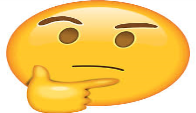 We are looking at our service to make sure it meets your needs. We would be grateful if you could help us with your ideas and views.We won’t know who answered the questions so please be as honest as you can. We are not asking for your name so it is anonymous. We would like all your answers by the 30th of April so that we can start looking at them in. We will put up a poster in Out Patients so you can see what people told us and what we plan to do next. Are you a:Parent/ carer   Patient   Do you think your appointment with the Epilepsy Doctor or Nurse is :Too longToo shortJust rightWe are looking at the times that our Epilepsy Doctor or Nurse sees patients. Which would be your first choice of when you wold like to come in?0900-13001300-17001600-1900Please could you give a reason for your choice ____________________________________________________________________________________________________________________________________________________________________________________________________________________________________________________________________________________________________________Would you prefer to see your Epilepsy Doctor or Nurse (please tick your favourite choices)At the weekend   In a school holiday   On a school day    What things would you like to be able to talk about or get advice on in your appointment?Prescriptions           medications       Sleep       training          safety               emotional/mental health        Seizures         diary     videos            behaviour       education      test/results   Anything else we have missed?________________________________________________________________________________________________________________________________________________________________________________________________________________________________________________________________________________________________________________________________________________________________________________________________________________________________________________________________________________________________________________________________________________________________________________________________________________________Would you like the chance to have :Telephone appointments		YES/NO/NOT SURESkype / video appointments		YES/NO/NOT SUREDo you have any wishes for your epilepsy service that you would like to see?---------------------------------------------------------------------------------------------------------------------------------------------------------------------------------------------------------------------------------------------------------------------------------------------------------------------------------------------------------------------------------------------------------------------------------------------------------------------------------------------------------------------------------------------------------------------------------------------------------------------------------------------------------------------------------------------------------------------------------------------------------------------------------------------------------------------------------------------------------------------------------------------------------------------------------------------------------------------------------------------------------------------------------------------------------------------------------------------------------------------------------------------------------------------------------------------------------------------------------------------------------------------------------------------------------------------------------------------------------------------------------------------------------------------------------------------------------------------------------------------------------------------------------------------------------------------------------------------------------------------------------------------------------------------------------------------------------------------------------For ages 12 and over .Would you like a clinic just for young people?                      Yes                     No                    Not sureWhat do you think a Young Person’s clinic should look like/be like? please give your ideas / suggestions / drawings etc below Would you    like to help us to make the Epilepsy service the best it can be? YES/NO/NOT SUREIf you said yes, would you like to share your ideas             by text/WhatsApp             by email            in a workshop / activity session            at a meeting / forumThank you for telling us what you think. We will get all of your ideas together and have a look and think about where we can make changes now or where we might need to do a project to make changes for the future. If you want to get involved to help us, please tell your Doctor or Nurse or email fiona.short1@nhs.net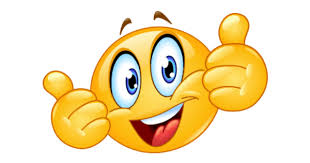 